Publicado en  el 12/06/2015 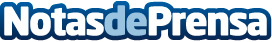 Nominados a los III Premios del Teatro Andaluz 2015Datos de contacto:Nota de prensa publicada en: https://www.notasdeprensa.es/nominados-a-los-iii-premios-del-teatro-andaluz_1 Categorias: Artes Escénicas Música Premios http://www.notasdeprensa.es